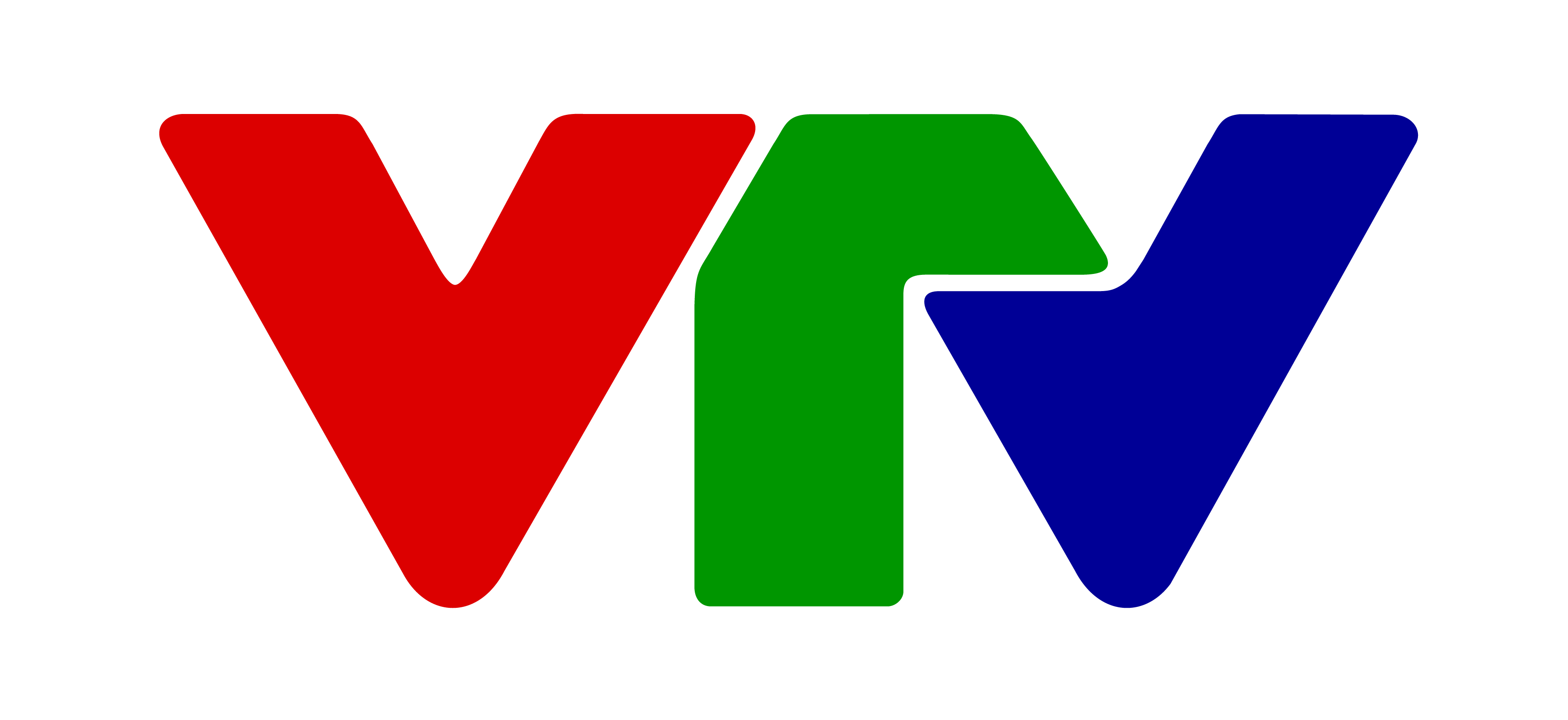 ĐÀI TRUYỀN HÌNH VIỆT NAMDANH SÁCH PHIM NHẬT BẢN                       SẮP PHÁT SÓNG TRÊNPHIM DO CHÍNH PHỦ NHẬT BẢN CUNG CẤP CHO ĐÀI TRUYỀN HÌNH VIỆT NAM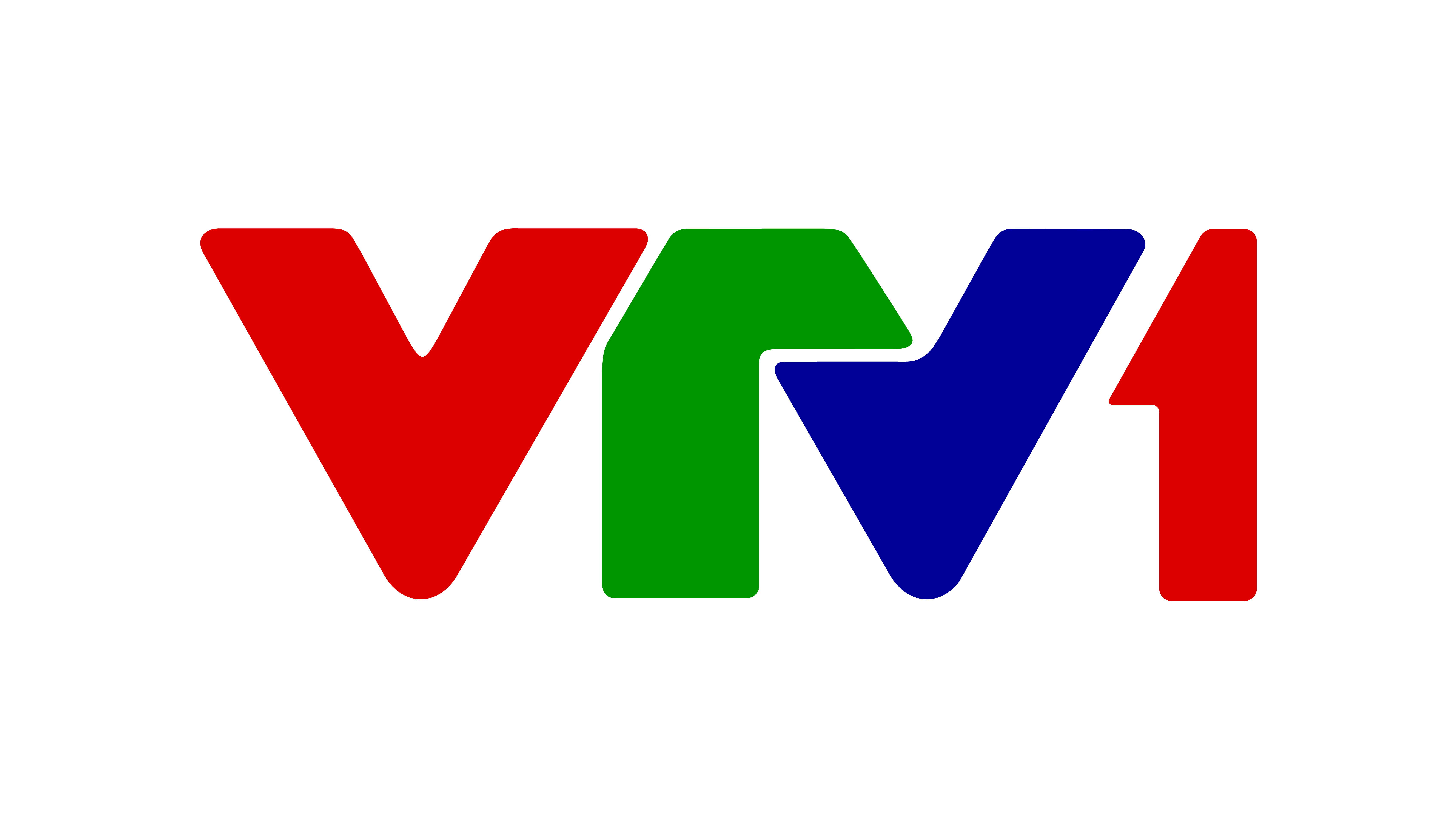 TRÊN KÊNH           13h, thứ 2 - CN (từ 5/10/2014  đến 03/01/2015)1. CHÂU NAM CỰC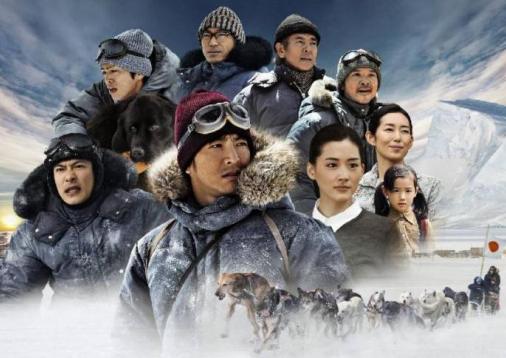 Tên tiếng Anh: AntarcticaThể loại: Tâm lý xã hội, Thám hiểmNăm sản xuất: 2011Đài sản xuất: TBSSố tập nguyên bản: 10Số tập dự kiến phát trên VTV: 14Thời gian phát sóng dự kiến: 05/10/2014 - 18/10/2014Diễn viên: Takuya Kimura, Haruka Ayase, Masato Sakai, Yusuke Yamamoto, Kyohei Shibata, Naoto Ogata, Teruyuki Kagawa…Nội dung phim:Phim là câu chuyện về đoàn thám hiểm Nam cực đầu tiên của Nhật Bản, chuyến đi lịch sử của họ đến vùng châu lục hoang sơ. Cuộc hành trình đi tìm lại niềm tin, tìm lại giấc mơ và hy vọng của những con người không bao giờ cúi đầu bỏ cuộc trước khó khăn thử thách. Đoàn thám hiểm gồm 11 thành viên và 19 chú chó trượt tuyết giống Sakhalin. Đội thám hiểm ở lại căn cứ Showa tại Nam Cực trong hơn một năm trời cho tới năm 1958 khi đội thám hiểm thứ hai đến nhận nhiệm vụ, nhưng điều kiện thời tiết khắc nghiệt đã buộc đoàn thám hiểm thứ nhất phải hoàn toàn rút khỏi căn cứ, và không may phải để lại 15 chú chó trượt tuyết. Một năm sau, Kuramochi đã trở lại Nam Cực đoàn tụ với 2 chú chó Taro và Jiro bằng cách nào đó đã sinh tồn và sống sót trước khí hậu khắc nghiệt.Thông tin thêm: Đây là bộ phim được đánh giá cao trong lịch sử phim truyền hình của TBS với nhiều cảnh quay thực hiện công phu, tinh xảo, đưa người xem như được thám hiểm Nam Cực thực sự. Bên cạnh đó, phim đầy tình cảm và ý nghĩa. Phim đạt rating tại Nhật là: 17.3%.2. BÁC SĨ THÚ Y DOLITTLE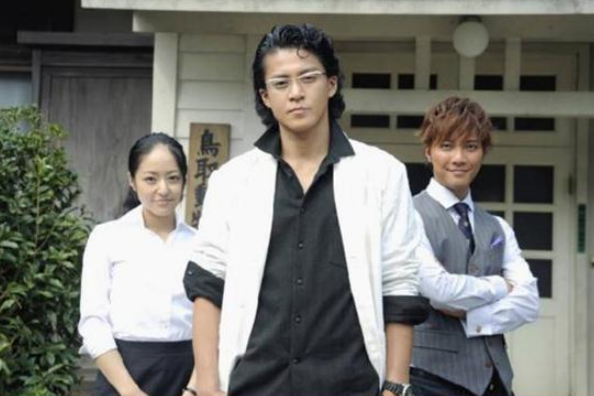 Tên tiếng Anh: Veterinarian DolittleThể loại: Tâm lý xã hộiNăm sản xuất: 2010Đài sản xuất: TBSSố tập nguyên bản: 9Số tập dự kiến phát trên VTV: 11Thời gian phát sóng dự kiến: 19/10 - 29/10Diễn viên: Shun Oguri, Mao Inoue, Hiroki Narimiya...Nội dung phim: Được biết đến với biệt danh “Dolittle”, Tottori Kenichi nổi tiếng là một bác sĩ thú y giỏi. Câu nói dành cho thú cưng của anh là “Chăm sóc cho thú nuôi là một công việc kinh doanh”. Tottori có giọng điệu khá mỉa mai và nghiêm khắc với chủ nhân của vật nuôi cũng như khi đứng trước đồng tiền. Tuy vậy, anh không chỉ là một bác sĩ giỏi chữa trị cho những con vật không thể nói lên chỗ đau, chỗ bị thương của chúng; giúp đỡ cho những người chủ vật nuôi chưa đủ kiến thức và thận trọng khi nuôi thú cưng, mà còn là người chữa lành cho trái tim của những khách hàng đặc biệt. Thông tin thêm: Nội dung phim đầy tính nhân văn, cảm động. Dàn diễn viên quen thuộc với khán giả Việt Nam, 2 diễn viên chính là diễn viên của bộ phim “Vườn sao băng” là Oguri Shun, Inoue Mao. Rating cao: 13,4%.3. ĐỘI CẢNH SÁT ĐẶC NHIỆM “S”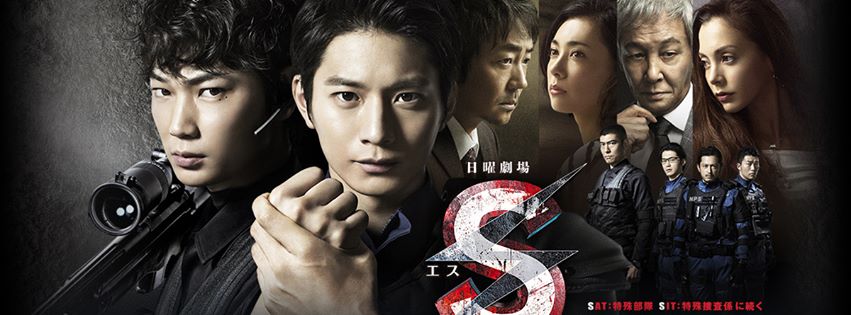 Tên tiếng Anh: S The last policemanThể loại: Điều tra, phá ánNăm sản xuất: 2014Đài sản xuất: TBSSố tập nguyên bản: 10Số tập dự kiến phát trên VTV: 13Thời gian phát sóng dự kiến: 30/10 - 11/11/2014Diễn viên: Osamu Mukai, Go Ayano, Kazue Fukiishi...Nội dung phim: NPS (viết tắt của Đội cảnh sát cứu nguy quốc tế) được thành lập để chống lại những tội phạm cực đoan như chủ nghĩa khủng bố, những người nằm ngoài phạm vi của lực lượng cảnh sát thông thường. Mục tiêu của họ là bắt tội phạm khi còn sống. Những thành viên ưu tú trong các tổ chức cảnh sát được tập trung vào NPS để tăng cường quyền lực của SAT (Đội đột kích đặc biệt). Khi NPS không thể giải quyết, họ sẽ gửi tội phạm đó cho SAT. Kamikura Ichigo (Osamu Mukai) là một cựu quyền anh nhưng sau này trở thành một cảnh sát thuộc quyền hạn của NPS.Kamikura trong phim như một chiến binh tuyệt vời với những kĩ năng anh đã tiếp thu từ bộ môn quyền anh, anh có phản xạ nhạy bén,và một sức mạnh tuyệt vời. Soga Iori là một thành viên của SAT, SAT và NPS là hai tổ chức cạnh tranh nhau. Hai nhân vật chính cũng là đối thủ của nhau, nhưng sau này lại nảy nở một tình bạn đẹp.Thông tin thêm:Nội dung phim hay, nhiều tình tiết cảm động. Giữa các vụ án là các mối quan hệ giữa các nhân vật, tình cảm gia đình, tình đồng nghiệp đan xen kiến mạch phim không khô khan.Phim về điều tra phá án nhưng nội dungý nghĩa và nhân văn. Rating: khoảng 14%.4. CÁNH DIỀU ĐEN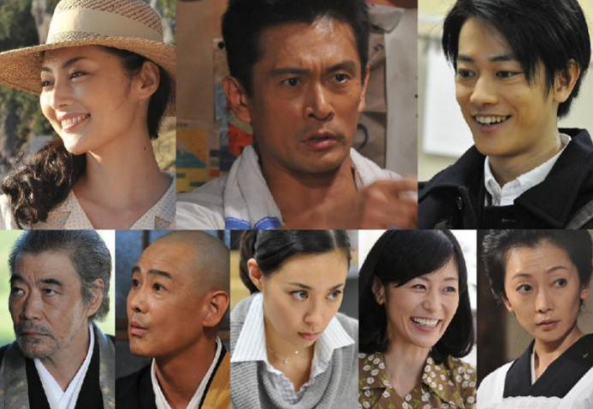 Tên tiếng Anh: Tonbi (Black Kite)Thể loại: Tâm lý xã hộiNăm sản xuất: 2013Đài sản xuất: TBSSố tập nguyên bản: 10Số tập dự kiến phát trên VTV: 12Thời gian phát sóng dự kiến: 12/11 - 23/11Diễn viên: Masaaki Uchino, Takeru Sato, Takako TokiwaNội dung phim: Bộ phim là câu chuyện cảm động về tình cha con. Yasuo đã phải trải qua cuộc sống mồ côi. Sau đó, ông lập gia đình và có cậu con trai Akira. Cuộc sống của Yasuo đang rất hạnh phúc với vợ và con tri thì tai họa ập đến. Người vợ qua đời sau một tai nạn giao thông và Yasuo một mình nuôi cậu con trai 3 tuổi.Bộ phim dựa trên cuốn sách ăn khách của Kiyoshi Shigamatsu.Thông tin thêm:Đạt giải thưởng Best Drama Series tại Giải thưởng truyền hình châu Á 2013. Tỷ lệ rating: 15.5%5. THỢ LÀM SÔCÔLA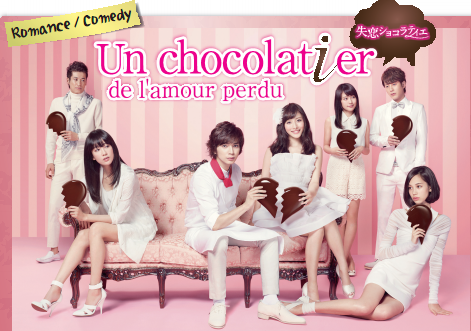 Tên quốc tế: Un chocolatier de l'amour perduThể loại: Tình cảm, hài hướcNăm sản xuất: 2014Đài sản xuất: FujiSố tập nguyên bản: 11Số tập dự kiến phát trên VTV: 12Thời gian phát sóng dự kiến: 24/11 - 5/12Diễn viên: Jun Matsumoto, Satomi Ishihara, Asami Mizukawa, Junpei MizobataNội dung phim: Sau khi tốt nghiệp trung học phổ thông, Koyurugi Sota (Jun Matsumoto) học làm bánh tại một học viện. Ở trung học, anh đã yêu vẻ đẹp của Saeko (Satomi Ishihara). Bằng sự nỗ lực của mình, Sota có một mối quan hệ lãng mạn với Saeko trước kỳ Giáng sinh. Dù Saeko nói với Sota rằng cô không thể gặp anh ấy vào ngày Valentine được, nhưng cô có thể gặp anh vào trước ngày Valentine. Hôm đó, Sota đã tặng Saeko sôcôlado chính anh làm, nhưng cô lại từ chối món quà của anh. Saeko nói cô không nghĩ rằng họ đang hẹn hò với nhau. Sota đã rất đau khổ, nhưng anh không từ bỏ hi vọng.Để làm Saeko yêu anh, anh đã đến Pháp với số tiền ít ỏi của mình và học cách làm sôcôla bởi Saeko rất mê sôcôla. 5 năm sau, Sota trở thành thợ làm sôcôla rất giỏi. Anh quay trở về Nhật Bản và mở cửa hàng của riêng mình.Bộ phim nhẹ nhàng, hài hước với nội dung hấp dẫn, đề tài lãng mạn cùng dàn diễn viên trẻ, đẹp, cảnh quay đẹp, thu hút.Thông tin thêm:Bộ phim đạt rating 12,3% khi phát sóng tại Nhật Bản6. NỮ PHI CÔNG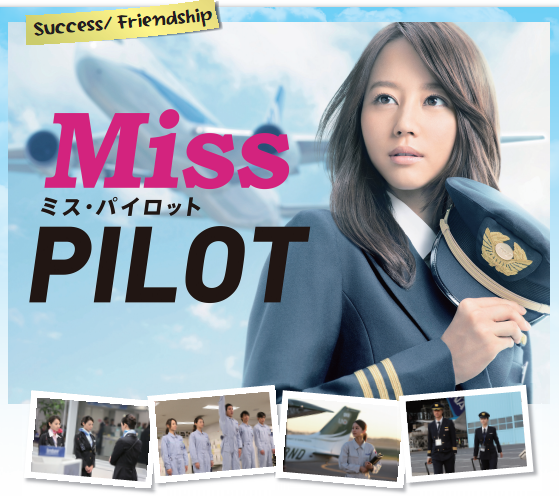 Tên tiếng Anh: Miss PilotThể loại: Tâm lý xã hộiNăm sản xuất: 2013Đài sản xuất: FujiSố tập nguyên bản: 11Số tập dự kiến phát trên VTV: 12Thời gian phát sóng dự kiến: 6/12 -17/12Diễn viên: Maki Horikita, Saki Aibu, Takumi Saitoh, Ryusei FujiiNội dung phim:Tezuka Haru đang tìm việc khắp mọi nơi, đủ loại ngành nghề nhưng chẳng có nơi nào nhận. Không suy nghĩ nhiều đến hậu quả, cô đã đăng ký xin thi tuyển phi công và đã vượt qua cuộc thi để bước vào thế giới hàng không.Từ đây, cô bắt đầu đi trên con đường để trở thành nữ phi công.Trong quá trình đào tạo, cô đã đấu tranh tư tưởng rất nhiều vì con đường huấn luyện trở thành phi công khó khăn hơn rất nhiều so với cuộc thi tuyển.Haru trải qua con đường trở thành phi công cùng với những người bạn phi công tập sự của mình, còn phải đối phó với những người thầy nghiêm khắc và những người xung quanh mình.Bộ phim mang đến cái nhìn chân thực, sống động vể công tác đào tạo của nghành hàng không, qua đó truyền tải thông điệp đừng từ bỏ ước mơ và khắc họa hình ảnh của người phụ nữ của thời đại mới.Phim mới, dàn diễn viên đẹp.Thông tin thêm:Rating tốt, đạt trên 11%.7. KẺ THAM LAM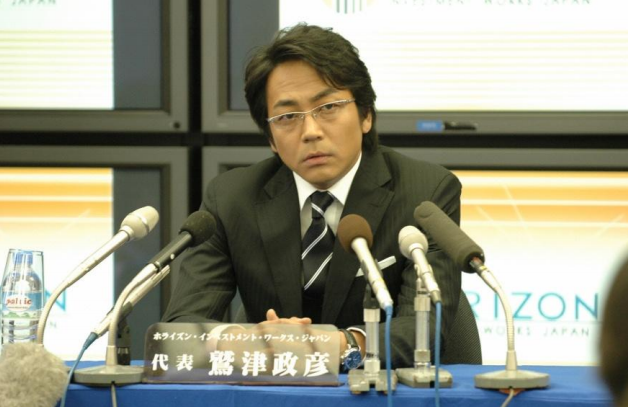 Tên tiếng Anh: The VultureThể loại: Tâm lý xã hộiNăm sản xuất: 2009Đài sản xuất: NHKSố tập nguyên bản: 6Số tập dự kiến phát trên VTV: 8Thời gian phát sóng dự kiến: 18/12 - 25/12Diễn viên: Nội dung phim: Có ai đó từng nói rằng: “Chỉ có hai bi kịch… một xuất phát từ việc thiếu tiền, và còn lại là bởi có quá nhiều tiền”.Kẻ tham lam là bộ phim được làm về giai đoạn kinh tế bùng nổ của Nhật những năm thập kỷ 90 với câu chuyện về cuộc chiến giữa giữa hai thiên tài tài chính Masahiko Washizu và Tateo Shibano khi họ tham gia vào một trận chiến mua lại một hãng sản xuất xe hơi lớn.Nội dung phim kịch tính và từng đạt giải thưởng Prix Italia lần thứ 59 dành cho phim truyền hình.8. SỰ THẬT CỦA SỐ 0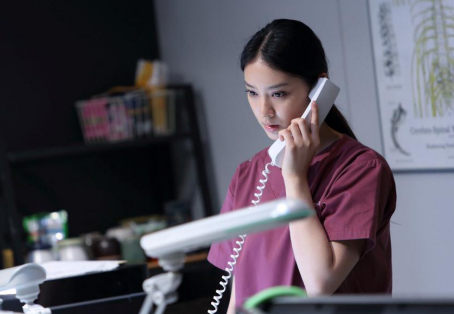 Tên tiếng Anh: Truth of zeroThể loại: Tâm lý, trinh thámNăm sản xuất: 2014Đài sản xuất: TV AsahiSố tập nguyên bản: 8Số tập dự kiến phát trên VTV: 9Thời gian phát sóng dự kiến: 26/12 - 03/01Diễn viên: Emi Takei, Kuranosuke Sasaki, Katsubisa Namasase, Isao Hashizume, Miki MayaNội dung phim: Mao Matsumoto có chỉ số IQ trên 150, là một nhà giám định pháp y. Cô không có hứng thú với tình yêu hay sở thích nào khác ngoài công việc. Trong ngày đầu tiên đi làm, cô đã gặp vụ án của một người đàn ông trung tuổi được nhận định tử vong do rơi từ cao xuống. Bằng nghiệp vụ, cô đã khám phá ra những sự thật khủng khiếp đằng sau vụ án. Nội dung phim hấp dẫn, dàn diễn viên trẻ, đẹp, diễn xuất tốt.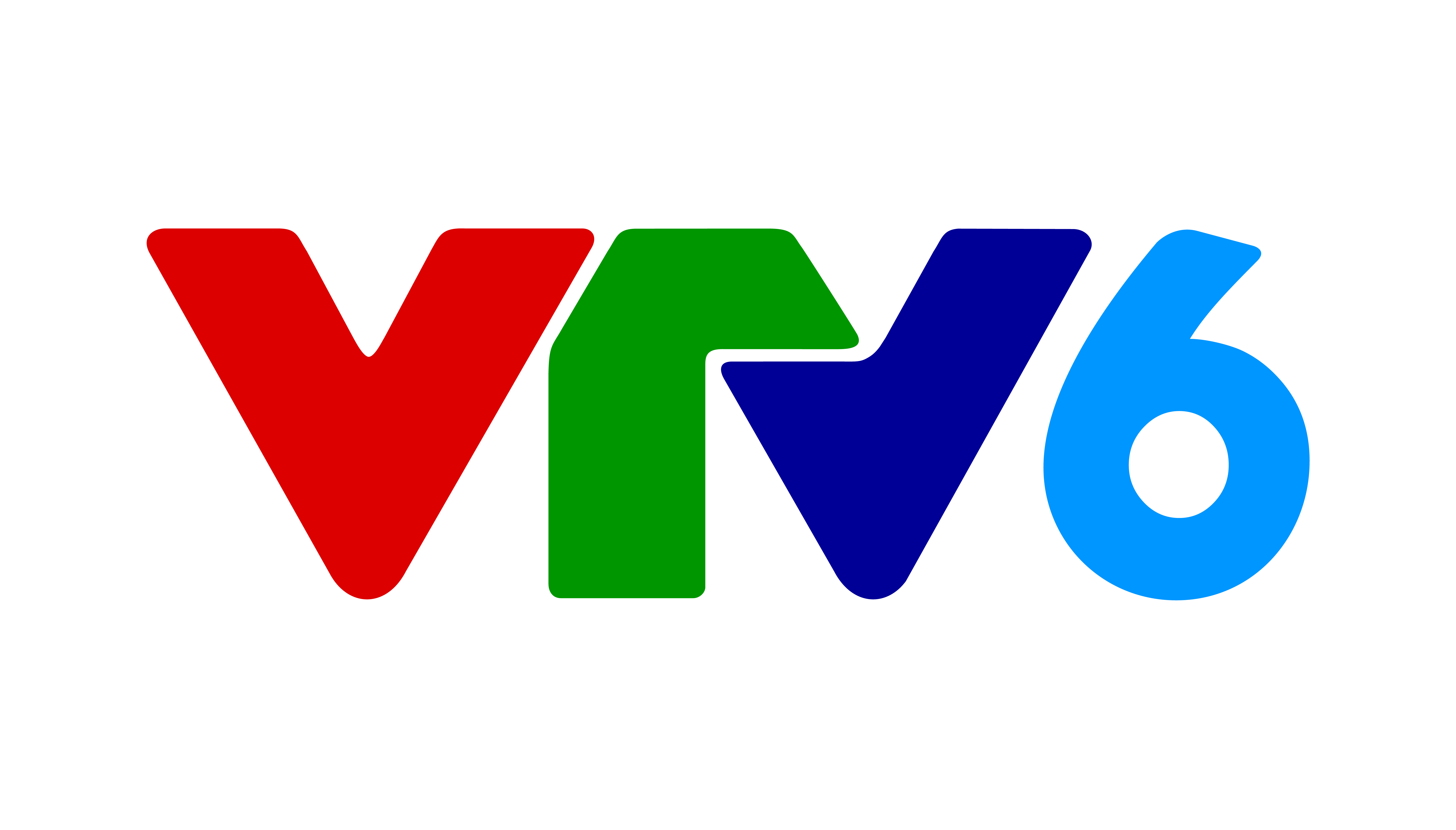 TRÊN KÊNH               19h, thứ 2,3,4 từ 5/1/2015 đến 20/4/2015 (dự kiến)1. CHA TÔI LÀ THẦN TƯỢNG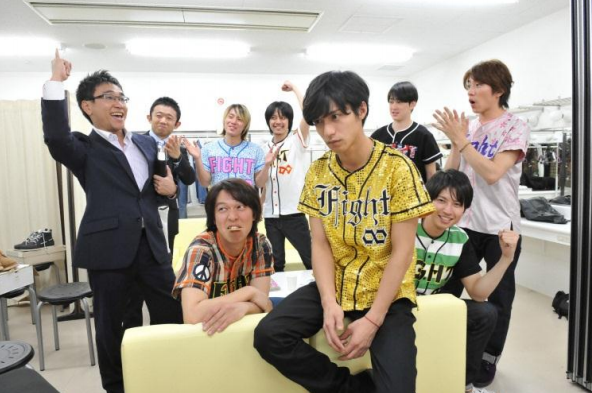 Tên tiếng Anh: My Daddy is an idolThể loại: Tình cảm, hài hướcNăm sản xuất: 2012Đơn vị sản xuất: TBSSố tập nguyên bản: 10Số tập dự kiến phát trên VTV: 11Thời gian phát sóng dự kiến: 5/1 - 27/1Diễn viên: Ryo Nishikido, Yuka, Umika Kawashima, Yuuki Imai, Kanon Tani...Nội dung phim: Nishikido Ryo là thành viên của một nhóm nhạc nổi tiếng. Tuy nhiên, anh lại yêu và mong muốn kết hôn với Haruka-một người phụ nữ có 03 con.Rắc rối nảy sinh khi Ryo phải học cách hòa nhập với những đứa trẻ đó.Đồng thời, công ty quản lý phát hiện việc anh lén lút kết hôn đã gây sức ép buộc anh phải ly dị trong vòng 03 tháng hoặc chấm dứt sự nghiệp.Thông tin thêm: Bộ phim nhẹ nhàng, hài hước.Dàn diễn viên trẻ đẹp, diễn xuất tốt.Phim đạt tỷ lệ rating khá tốt 8.2% khi phát sóng tại Nhật.2. ATARU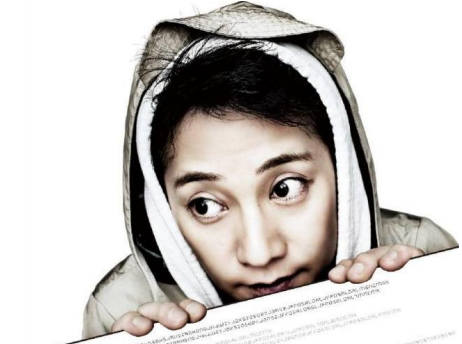 Tên tiếng Anh: AtaruThể loại: Tình cảm, hài hước, trinh thámNăm sản xuất: 2011Đài sản xuất: TBSSố tập nguyên bản: 11Số tập dự kiến phát trên VTV: 12Thời gian phát sóng dự kiến: 28/1 - 24/2Diễn viên: Masahiro Nakai, Kazumi Kitamura, Chiaki Kuriyama...Nội dung phim: Bộ phim về Ataru - một chàng trai lập dị nhưng có khả năng bật ra những “từ khóa” giúp nhìn ra mấu chốt vấn đề, giải quyết những vụ án hóc búa.Bộ phim khá hấp dẫn về nội dung và sẽ đặc biệt cuốn hút những khán giả nam giới.3. CÂY ĐINH HƯƠNG VÀNG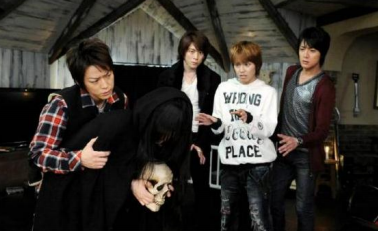 Tên tiếng Anh: The WallflowerThể loại: Tâm lý xã hộiNăm sản xuất: 2010Đài sản xuất: TBSSố tập nguyên bản: 10Số tập dự kiến phát trên VTV: 11Thời gian phát sóng dự kiến: 25/2 - 23/3Diễn viên: Kazuya Kamenashi, Yuya Tegoshi, Aya Omasa, Hiroki Uchi, Shuntaro Miyao...Nội dung phim: “Cây đinh hương vàng” là bộ phim xoay quanh cuộc sống của một cô bé xấu xí. Cậu bé mà cô yêu thầm và duy nhất thú nhận tình yêu đã đặt cho cô cái tên “Xấu xí”. Sunako mê phim kinh dị, mê những thứ kinh dị như đầu lâu, xác ướp, dụng cụ tra tấn, các loại vũ khí,…, mê bóng tối (và không chịu được ánh sáng mặt trời quá lâu) và không có chút hứng thú nào với việc làm đẹp. Ngoài ra, Sunako còn ghét những thứ đẹp lộng lẫy, từ con người cho đến hoa lá, quần áo diêm dúa hay ánh sáng mặt trời. Chính điều này đã khiến cô tủi thân, tránh xa tất cả cái đẹp, tránh xa cả bản thân. Dì của Sunako, chủ sở hữu của một biệt thự xinh đẹp mà 4 sinh viên rất đẹp trai đang sống, muốn thay đổi vẻ bên ngoài của cô.Dì của Sunako đưa ra đề nghị miễn phí tiền trọ cho ai có thể biến Sunako thành một “người phụ nữ hoàn hảo”. Câu chuyện diễn ra xung quanh việc 4 chàng trai cố gắng tìm mọi cách thay đổi Sunako theo đề nghị của bà chủ,…Thông tin thêm: Phim được làm lại từ bộ manga nổi tiếng được giới trẻ yêu thích. Tình tiết phim nhanh, hấp dẫn. Rating: 8.2%4. CÔ BÉ VỚI NHỮNG ÁC MỘNG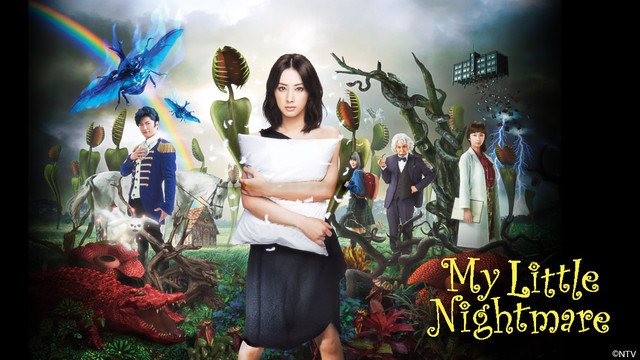 Tên tiếng Anh: My little nightmareThể loại: Giả tưởng, kinh dịNăm sản xuất: 2012Đài sản xuất: Nippon TVSố tập nguyên bản: 10Số tập dự kiến phát trên VTV: 11Thời gian phát sóng dự kiến: 24/3 - 20/4Diễn viên: Keiko Kitagawa, GACKT, Yuka, Manatsu Kimura, Mari Hamada, Keisuke Okada...Nội dung phim: Ayami là một cô giáo xinh đẹp và thông minh, rất gần gũi với học sinh và đồng nghiệp. Tuy nhiên, trong có cũng có một khoảng tối: Cô chưa bao giờ thực sự cảm thông với người khác và cũng không tin vào tình yêu hay niềm tin. Một ngày, Yuiko, một cô gái có có khả năng dự đoán các sự kiện khủng khiếp trong tương lai qua những giấc mơ, chuyển vào lớp Ayami sau khi mơ rằng Ayami là một vị cứu tinh của thế giới.Ayami miễn cưỡng bị kéo vào giúp Yuiko thay đổi số phận khủng khiếp của những người xung quanh họ.Thông tin thêm: Nội dung phim hay, hấp dẫn, có yếu tố “ma quái”, gây tò mò.Rating tốt, đạt 11,53% khi chiếu trên đài Truyền hình Nippon TV của Nhật.STTTên phim tiếng ViệtĐài sản xuấtSố tập trên VTVKênh phát sóngNgày phát sóng1Châu Nam cựcTBS14VTV15/10 - 18/10 2Bác sĩ thú y DolittleTBS11VTV119/10 - 29/103Đội cảnh sát đặc nhiệm "S"TBS13VTV130/10 - 11/114Cánh diều đenTBS12VTV112/11 - 23/115Un chocolatier - Thợ làm Socola Fuji 12VTV124/11 - 5/126Miss Pilot - Nữ phi côngFuji 12VTV16/12 -17/127The vulture NHK8VTV118/12 - 25/128Truth of zero - Sự thật của số 0TV Asahi9VTV126/12 - 3/19Cha tôi là thần tượngTBS11VTV65/1 - 27/110Ataru - Ataru TBS12VTV628/1 - 24/211Cây đinh hương vàngTBS11VTV625/2 - 23/312My little nightmare - 
Cô bé với những ác mộngNippon TV12VTV624/3 - 20/4 Tổng137